ANEXO I1.- DATOS IDENTIFICATIVOS DEL PROGRAMA SOLICITADO:2.- DATOS DE LA ENTIDAD SOLICITANTE:3.- DATOS DE LA PERSONA QUE OSTENTE LA REPRESENTACIÓN LEGAL DE LA ENTIDAD:4.- DATOS RELATIVOS A LA NOTIFICACIÓN: 5.- SUBVENCIONES SOLICITADAS O CONCEDIDAS PARA EL MISMO CONCEPTO:6.- DOCUMENTACIÓN QUE ACOMPAÑA A LA SOLICITUD.Salvo que cumplimenten el apartado 8 de esta solicitud, declaración responsable de que no se hayan incursas en ninguna de las circunstancias del artículo 12, apartados 2 y 3, de la Ley 6/2011, de 23 de marzo, de Subvenciones de la Comunidad Autónoma de Extremadura.En el caso de no consentir de forma expresa la comprobación de oficio prevista en el apartado 7 de esta solicitud, certificación de hallarse al corriente de las obligaciones frente a la Hacienda Estatal.En el de no consentir de forma expresa la comprobación de oficio prevista en el apartado 7 de esta solicitud, certificación de hallarse al corriente de las obligaciones frente a la Seguridad Social.En el caso de no consentir de forma expresa la comprobación de oficio prevista en el apartado 7 de esta solicitud, certificación de hallarse al corriente de las obligaciones frente a la Hacienda Autonómica.Estatutos de la entidad, en el caso de denegar el consentimiento para la consulta de oficio en el apartado 7.Documento acreditativo de la representación que ostente la persona solicitante.Plantilla del personal destinado al proyecto con indicación de su titulación.Presupuesto económico en los términos del artículo 44 de la orden de bases reguladorasMemoria explicativa con el contenido determinado en el artículo 44 de la orden de bases reguladoras.Documentación aportada voluntariamente en apoyo de la solicitud: ____________________________________________________________________________________________________Si la documentación a adjuntar a esta solicitud ya obra en poder de esta Administración y no han transcurrido más de cinco años desde la finalización del procedimiento al que corresponda no será necesaria su aportación bastará con indicar la fecha y el órgano o dependencia en que fueron presentados y será comprobado de oficio.7.- AUTORIZACIÓN Y CONSENTIMIENTO  Consiento de forma expresa que el órgano gestor compruebe de oficio la documentación justificativa de que la entidad se encuentra al corriente de sus obligaciones frente a las siguientes administraciones,La Hacienda Estatalla Seguridad Socialla Hacienda de la Comunidad Autónoma de Extremadura,	En caso de no consentir de forma expresa se deberá presentar la correspondiente certificación.No autorizo a que el órgano gestor compruebe de oficio los Estatutos de la entidad. En este caso, la entidad deberá aportar copia de los estatutos vigentes.8.- DECLARACIÓN RESPONSABLE:Declaro que la entidad a la que represento no se halla incursa en ninguna de las circunstancias recogidas en el artículo 12, apartados 2 y 3 de la Ley 6/2011, de 23 de marzo, de Subvenciones de la Comunidad Autónoma de Extremadura que impiden obtener la condición de beneficiario de las subvenciones.Y a efectos de la presentación de solicitud y suscripción de declaración responsable, firmo en ______________, a ______ de __________________________ de ____________________ .Firma y selloD/Dª______________________________________________CLAÚSULA DE PROTECCIÓN DE DATOS. Se le informa que los datos facilitados serán tratados por la Dirección Gerencia del Servicio Extremeño de Promoción de la Autonomía Personal y Atención a la Dependencia, de la Consejería de Sanidad y Servicios Sociales, de conformidad con el Reglamento General de Protección de Datos 2016/679 (EU) de 27 de abril de 2016 y Ley Orgánica 3/2018, de 5 de diciembre, de Protección de Datos Personales y garantía de los derechos digitales.Responsable de tratamiento:La persona titular de la Consejería de Salud y Servicios Sociales.Dirección. Avda. de la Américas 2. 06800 Mérida (Badajoz).Correo electrónico: dirgerencia.sepad@salud-juntaex.es. Teléfono de contacto: 924008530Finalidad con las que vamos a gestionar sus datos personales:Tramitación de los expedientes de subvenciones dirigidas a financiar, total o parcialmente, el desarrollo de proyectos y la prestación de servicios en la Comunidad Autónoma de Extremadura, dirigidos a personas con discapacidad.Legitimación para el tratamiento de sus datos: RGPD: 6.1.c) Tratamiento necesario para el cumplimiento de una obligación legal aplicable al responsable del tratamiento. Ley 6/2011, de 23 de marzo, de subvenciones de la Comunidad Autónoma de Extremadura.Tiempo que se van a mantener sus datos personales:Se conservarán durante el tiempo necesario para cumplir con la finalidad para la que se recabaron y para determinar las posibles responsabilidades que se pudieran derivar de dicha finalidad y del tratamiento de los datos. Será de esta aplicación lo dispuesto en la normativa de archivos y documentos. Los datos económicos de esta actividad de tratamiento se conservarán al amparo de lo dispuesto en la Ley 58/2003, de 17 de diciembre, general tributaria.Destinatarios a los que se comunicará sus datos:Los datos serán transferidos a la Base de Datos del Administrado. Para la cesión de datos a la Base de Datos del Administrado la legitimación es el consentimiento expreso (art. 6.1 a) RGPD).  SI autorizo el tratamiento de mis datos de carácter personal para su cesión a la Base de Datos del Administrado.  No autorizo el tratamiento de mis datos de carácter personal para su cesión a la Base de Datos del Administrado. Para aquellos procedimientos tramitados en SEDE Electrónica de Junta de Extremadura, los datos recopilados que puedan servir para la realización de comunicaciones a las personas interesadas estarán disponibles conforme a lo regulado en la Ley 8/2019, de 5 de abril, para una Administración más Ágil en la C.A. de Extremadura, mediante su cesión a la Base de Datos Administrados, cuyo Responsable de Tratamiento es la persona Titular de la Consejería competente sobre la citada SEDE -Vicepresidencia Primera y Consejería de Hacienda y Administración Pública-. La Dirección Gerencia del SEPAD, como órgano competente en la tramitación del citado procedimiento de concesión que incluye una actividad de tratamiento de datos personales, tiene atribuida la potestad de verificación de los datos de identidad manifestados en la presente solicitud de subvención, presentado por la persona arriba firmante, en virtud de la Disposición adicional octava de la citada Ley Orgánica 3/2018, de 5 de diciembre, de Protección de Datos Personales y garantías de los derechos digitales.Transferencias internacionales de datos:No están previstas transferencias internacionales de datos.Sin embargo lo anterior, los datos podrán cederse a otros organismos u órganos de la Administración Pública, sin precisar el previo consentimiento de la persona interesada, cuando así lo prevea una norma de Derecho de la Unión Europea o una Ley. Sus derechos en relación con el tratamiento de datos:Cualquier persona tiene derecho a obtener confirmación sobre la existencia de un tratamiento de sus datos, a acceder a sus datos personales, solicitar la rectificación de los datos que sean inexactos o, en su caso, solicitar la supresión, cuando entre otros motivos, los datos ya no sean necesarios para los fines para los que fueron recogidos o la persona interesada retire el consentimiento otorgado.En determinados supuestos podrá solicitar la limitación del tratamiento de sus datos, en cuyo caso sólo los conservaremos de acuerdo con la normativa vigente. En determinados supuestos puede ejercitar su derecho a la portabilidad de los datos, que serán entregados en un formato estructurado, de uso común o lectura mecánica a usted o al nuevo responsable de tratamiento que designe. Tiene derecho a revocar en cualquier momento el consentimiento para cualquiera de los tratamientos para los que lo ha otorgado. Dispone de formularios para el ejercicio de este derecho elaborados por la Agencia Española de Protección de Datos.El plazo máximo para resolver es el de un mes a contar desde la recepción de su solicitud, pudiendo ser prorrogado dos meses más atendiendo al volumen de reclamaciones presentadas o a la complejidad de la misma.En el caso de producirse alguna modificación de sus datos, le agradecemos nos lo comunique debidamente por escrito con la finalidad de mantener sus datos actualizados.Procedencia de los datos: Se obtienen directamente de la persona interesada o de su representante legal, y de otras Administraciones, electrónicamente, a través de sus redes corporativas o mediante consulta a las plataformas de intermediación de datos y otros sistemas electrónicos habilitados. Las categorías de datos que se tratan son: • Datos y/o códigos de identificación y autenticación. • Direcciones postales o electrónicas. • Datos tributarios y de seguridad social. Puede consultarse información adicional y detallada relativa a la protección de datos en el siguiente enlace: www.aepd.es, pudiendo presentar una reclamación ante la Agencia Española de Protección de Datos, del modo indicado en el citado enlace, en particular si considera que no ha obtenido satisfacción en el ejercicio de sus derechos por el cauce indicado anteriormente. DIRECTORA GERENTE DEL SEPADSEPAD. Avda. de las Américas nº 4. MERIDA - 06800.Consejería de Salud y Servicios SocialesServicio Extremeño de Promoción de la Autonomía y Atención a la DependenciaREGISTRO DE ENTRADABuzón de destino nº:A11030384-Sección de Gestión de Convenios y Subvenciones.A11030380.- Unidad de Gestión de Programas AsistencialesSOLICITUDPROGRAMAS DE ATENCION A PERSONAS CON TRASTORNO MENTAL GRAVE O ENFERMEDAD MENTAL GRAVE.Modalidad de programaModalidad de programaCOSTE DEL PROGRAMAIMPORTE SOLICITADOApoyo ResidencialIntegración LaboralIntegración SocialSensibilización a la Población y promoción de la imagen positiva de las personas con Trastorno Mental GraveDenominación (Coincidente con los estatutos de la entidad):Abreviatura:Denominación (Coincidente con los estatutos de la entidad):Abreviatura:Denominación (Coincidente con los estatutos de la entidad):Abreviatura:Denominación (Coincidente con los estatutos de la entidad):Abreviatura:CIF:CIF:CIF:CIF:Domicilio:Domicilio:Nº:Piso:Localidad:Provincia:C.P.:C.P.:Teléfonos:Teléfonos:Teléfonos:Teléfonos:Correo electrónico:Correo electrónico:Correo electrónico:Correo electrónico:Apellidos y nombre: Apellidos y nombre: DNI/NIF:Relación con la Entidad:Apellidos y nombre: Apellidos y nombre: Apellidos y nombre: Domicilio notificación:Domicilio notificación:Domicilio notificación:Localidad:Provincia:C.P.:Dirección de correo electrónico a efectos de notificación:Dirección de correo electrónico a efectos de notificación:Dirección de correo electrónico a efectos de notificación:ORGANISMOIMPORTE SOLICITADOIMPORTE CONCEDIDOFecha de presentaciónÓrgano o dependenciaDocumentación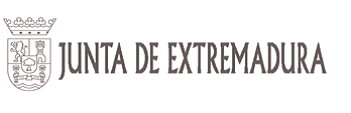 